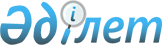 Об организации и финансировании общественных работ в 2015 году
					
			Утративший силу
			
			
		
					Постановление Глубоковского районного акимата Восточно-Казахстанской области от 19 января 2015 года № 22. Зарегистрировано Департаментом юстиции Восточно-Казахстанской области 11 февраля 2015 года № 3675. Утратило силу - постановлением Глубоковского районного акимата Восточно-Казахстанской области от 7 сентября 2016 года № 301      Сноска. Утратило силу - постановлением Глубоковского районного акимата Восточно-Казахстанской области от 07.09.2016 № 301.

      Примечание РЦПИ.

      В тексте документа сохранена пунктуация и орфография оригинала.

      На основании подпункта 5) статьи 7, статьи 20 Закона Республики Казахстан от 23 января 2001 года "О занятости населения", пунктов 6, 7, 8, 18 Правил организации и финансирования общественных работ, утвержденных постановлением Правительства Республики Казахстан от 19 июня 2001 года № 836 "О мерах по реализации Закона Республики Казахстан от 23 января 2001 года "О занятости населения"", в целях расширения системы государственных гарантий и для поддержки различных групп населения, испытывающих затруднение в трудоустройстве, Глубоковский районный акимат ПОСТАНОВЛЯЕТ: 

      1. Организовать общественные работы в 2015 году.

      2. Утвердить прилагаемый перечень организаций, в которых будут проводиться общественные работы в 2015 году, виды, объемы, источники финансирования и конкретные условия общественных работ. 

      3. Размер оплаты труда участников общественных работ из средств местного бюджета утвердить в размере 1,5 минимальной заработной платы, установленной на 2015 год.

      4. Контроль за исполнением данного постановления возложить на заместителя акима Глубоковского района Жумадилова С.С.

      5. Настоящее постановление вводится в действие по истечении десяти календарных дней после дня его первого официального опубликования. 

 Перечень организаций, в которых будут проводиться общественные работы в 2015 году, виды, объемы, источники финансирования и конкретные условия общественных работ      Конкретные условия общественных работ: Продолжительность рабочей недели составляет 5 дней с двумя выходными, восьми часовой рабочий день, обеденный перерыв 1 час; оплата труда, пенсионные и социальные отчисления, компенсация за неиспользованный трудовой отпуск регулируются в соответствии с законодательством Республики Казахстан на основании трудового договора, осуществляется за фактически отработанное время, отраженное в табеле учета рабочего времени в зависимости от количества, качества, сложности выполняемой работы путем перечисления на лицевые счета безработных; инструктаж по охране труда и технике безопасности, обеспечение специальной одеждой, инструментом и оборудованием, выплата социального пособия по временной нетрудоспособности, возмещение вреда, причиненного увечьем или иным повреждением здоровья, производятся работодателем в соответствии с законодательством Республики Казахстан. Условия общественных работ для отдельных категорий работников (женщины и другие лица с семейными обязанностями, инвалиды, лица не достигшие восемнадцатилетнего возраста) определяются с учетом особенностей условий труда соответствующей категории и предусматриваются трудовыми договорами, заключаемыми между работниками и работодателями в соответствии с трудовым законодательством Республики Казахстан.


					© 2012. РГП на ПХВ «Институт законодательства и правовой информации Республики Казахстан» Министерства юстиции Республики Казахстан
				
      Исполняющий обязанности

      акима района

А. Брагинец 
Утвержден 
постановлением Глубоковского 
районного акимата 
от "19" января 2015 года № 22№
п/п

Наименование организаций

Виды общественных работ

Объемы выполняемых работ

Спрос (заявленная потребность)

Предложение (утверждено)

 

Источник финансирования

1

2

3

4

5

6

7

1

Государственное учреждение "Аппарат акима поселка Глубокое" 

помощь в благоустройстве территории; помощь в работе с архивными, текущими документами; доставка корреспонденции

2500 квадратных метров в день; 

150 документов в месяц; 

10-15 писем в день

72

72

бюджет Глубоковского района 


2

Государственное учреждение "Аппарат акима поселка Белоусовка" 

помощь в благоустройстве территории; помощь в работе с архивными, текущими документами; доставка корреспонденции

1800 квадратных метров в день; 

80 документов в месяц; 

10-15 писем в день

40

40

бюджет Глубоковского района

3

Государственное учреждение "Аппарат акима поселка Алтайский" 

 

помощь в благоустройстве территории; помощь в работе с архивными, текущими документами; доставка корреспонденции

250 квадратных метров в день; 20 документов в месяц;

300 писем в год

12

12

бюджет Глубоковского района

4

Государственное учреждение "Аппарат акима поселка Верхнеберезовский" 

помощь в благоустройстве территории; помощь в работе с архивными, текущими документами; доставка корреспонденции

450 квадратных метров в день;

20 документов в месяц;

220 писем в год

22

22

бюджет Глубоковского района

5

Государственное учреждение "Аппарат акима Бобровского сельского округа" 

помощь в благоустройстве территории; помощь в работе с архивными, текущими документами; доставка корреспонденции

250 квадратных метров в день; 

25 документов в месяц;

800 писем в год

16

16

бюджет Глубоковского района

6

Государственное учреждение "Аппарат акима Калининского сельского округа" 

 

помощь в благоустройстве территории; помощь в работе с архивными, текущими документами; доставка корреспонденции

200 квадратных метров в день; 

25 документов в месяц;

300 писем в год

10

10

бюджет Глубоковского района

7

Государственное учреждение "Аппарат акима Кожоховского сельского округа" 

помощь в благоустройстве территории; помощь в работе с архивными, текущими документами; доставка корреспонденции

200 квадратных метров в день; 

25 документов в месяц;

300 писем в год

15

15

бюджет Глубоковского района

8

Государственное учреждение "Аппарат акима Красноярского сельского округа" 

помощь в благоустройстве территории; помощь в работе с архивными, текущими документами; доставка корреспонденции

700 квадратных метров в день; 

25 документов в месяц;

900 писем в год

22

22

бюджет Глубоковского района

9

Государственное учреждение "Аппарат акима Куйбышевского сельского округа" 

помощь в благоустройстве территории; помощь в работе с архивными, текущими документами; доставка корреспонденции

600 квадратных метров в день; 

20 документов в месяц;

800 писем в год

20

20

бюджет Глубоковского района

10

Государственное учреждение "Аппарат акима Кировского сельского округа" 

помощь в благоустройстве территории; помощь в работе с архивными, текущими документами; доставка корреспонденции

900 квадратных метров в день; 

15 документов в месяц;

950 писем в год

15

15

бюджет Глубоковского района

11

Государственное учреждение "Аппарат акима Малоубинского сельского округа" 

помощь в благоустройстве территории; помощь в работе с архивными, текущими документами; доставка корреспонденции

500 квадратных метров в день; 

10 документов в месяц;

500 писем в год

10

10

бюджет Глубоковского района

12

Государственное учреждение "Опытно-польского сельского округа" 

помощь в благоустройстве территории; помощь в работе с архивными, текущими документами; доставка корреспонденции

200 квадратных метров в день; 

10 документов в месяц;

600 писем в год

6

6

бюджет Глубоковского района

13

Государственное учреждение "Секисовского сельского округа" 

помощь в благоустройстве территории; помощь в работе с архивными, текущими документами; доставка корреспонденции

500 квадратных метров в день; 

10 документов в месяц;

800 писем в год

20

20

бюджет Глубоковского района

14

Государственное учреждение "Аппарат акима Ушановского сельского округа" 

помощь в благоустройстве территории; помощь в работе с архивными, текущими документами; доставка корреспонденции

100 квадратных метров в день; 

10 документов в месяц;

500 писем в год

3

3

бюджет Глубоковского района

15

Государственное учреждение "Аппарат акима Фрунзенского сельского округа"

помощь в благоустройстве территории; помощь в работе с архивными, текущими документами; доставка корреспонденции

900 квадратных метров в день; 

30 документов в месяц;

800 писем в год

15

15

бюджет Глубоковского района

16

Государственное учреждение "Аппарат акима Черемшанского сельского округа" 

помощь в благоустройстве территории; помощь в работе с архивными, текущими документами; доставка корреспонденции

1200 квадратных метров в день; 

30 документов в месяц;

1100 писем в год

34

34

бюджет Глубоковского района

17

Государственное учреждение "Аппарат акима Веселовского сельского округа" 

помощь в благоустройстве территории; помощь в работе с архивными, текущими документами; доставка корреспонденции

200 квадратных метров в день; 

30 документов в месяц;

600 писем в год

12

12

бюджет Глубоковского района

18

Коммунальное государственное учреждение "Государственный архив Глубоковского района" управления культуры, архивов и документации Восточно-Казахстанской области (по согласованию)

помощь в работе с архивными документами

25-30 документов в день

4

4

бюджет Глубоковского района

19

Государственное учреждение "Управление юстиции Глубоковского района Департамента юстиции Восточно-Казахстанской области Министерства юстиции Республики Казахстан" (по согласованию)

помощь в работе с текущими и архивными документами

30-40 документов в день

4

4

бюджет Глубоковского района

20

Республиканское государственное учреждение "Управление государственных доходов по Глубоковскому району Департамента государственных доходов по Восточно-Казахстанской области Комитета государственных доходов Министерства финансов Республики Казахстан (по согласованию)

помощь в работе с текущими документами

40-50 документов в день

6

6

бюджет Глубоковского района

21

РГУ "Отдел по делам обороны Глубоковского района" (по согласованию)

помощь в проведении призывной кампании

30-40 документов в день

8

8

бюджет Глубоковского района

22

РГУ "Отдел внутренних дел Глубоковского района" (по согласованию)

помощь в работе с текущими документами

40-50 документов в день

8

8

бюджет Глубоковского района

23

Государственное учреждение "Отдел занятости и социальных программ Глубоковского района"

помощь в проведении ярмарок вакансий, мониторинг безработных, помощь в работе с текущими документами

12 ярмарок вакансий в год, 170 безработных в месяц, 50 документов в месяц

16

16

бюджет Глубоковского района

24

Государственное учреждение "Отдел сельского хозяйства и ветеринарии Глубоковского района"

помощь в работе с текущими документами

15-20 документов в день

2

2

бюджет Глубоковского района

25

Коммунальное государственное учреждение "Центр занятости Глубоковского районного акимата"

помощь в работе с текущими документами

30-40 документов в день

4

4

бюджет Глубоковского района

26

Коммунальное государственное учреждение "Восточно-Казахстанская областная детско-юношеская спортивная школа по Глубоковскому району управления физической культуры и спорта Восточно-Казахстанской области"

помощь в работе по содержанию стадиона

16600 квадратных метров в год

4

4

бюджет Глубоковского района

Итого:

400

400

